Date d'établissement de la fiche : ___/___/____    Renseigné par : __________________ 
Nom : _________________________                   Prénom : _______________________ 
Employeur : ____________________                   Date d'embauche : ___/___/______ 
Contrat : _________________________               Temps de travail : ___________________ 
Lieux de travail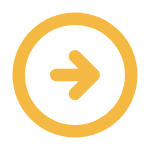 Organisation du travail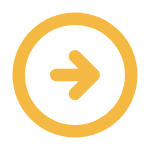 Tâches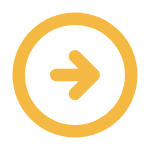 Outils et équipements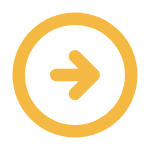 Produits, matériaux et publics concernés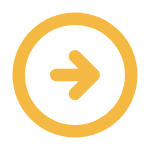 Tenue de travail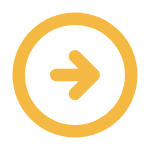 Fiche de poste du 03/05/2024 issue de la FMP Auxiliaire spécialisé vétérinaire, consultable sur le site :
 
https://www.fmppresanse.frNiveau0 = Néant1 = Potentiel2 = Faible3 = Moyen4 = IntenseNiveauNiveauétablissements de soins vétérinairescabinet vétérinaireclinique vétérinairecentre hospitalier vétérinairesalles de consultationsalle de chirurgie vétérinairesalle d'hospitalisation pour chien et chatsalle de radiographiechenilanimalerierefuge pour animauxpension pour animauxparcs animaliersNiveauNiveauhoraires réguliers de jourmodes opératoires précisastreintes et gardesimpératifs de sécuritéNiveauNiveautâches effectuées à deux (avec le vétérinaire)effectuer des tâches seuleassurer l'accueil, le conseil et la vente des produitstenir le secrétariatgerer le risque infectieuxassister les chirurgiensassister pour les soins et examens complémentairesréaliser et développer un cliché radiologiqueentretenir le développeurpréparer le matériel adapté aux soins et aux examenspréparer le matériel médical et chirurgicalaider aux prélévements et analyse de laboratoireeffectuer des tâches communes aux autres personnels du cabinetNiveauNiveauaiguilles et seringues usagéescongélateuroutils d'aide à la manutention pour les gros animauxstérilisateurappareil de radiographieconteneur pour seringues et aiguilles...dermographetranspondeurtondeusedétartreur de dentsinstruments de chirurgieprésentoir de produitsarmoire de rangementautomate d'analyse biologiquematériel d'anesthésiematériel d'entretien du cabinetmatériel de contentioncentrifugeusemicroscopeéchographeéchocardiogrammematelas chauffantNiveauNiveauanimaux principalement traités chez le vétérinairechatchienNAC : nouveaux animaux de compagniesanimaux de rentechevaux et ruminantsgaz anesthésiquesrayonnements ionisantsantibiotiqueschimiothérapie chez le vétérinairedésinfectants chez les vétérinairescolorants chez les vétérinairesformolanimaux mortslitière des animauxdéchets contaminéspièces anatomiquesproduits de contraste en radiologiediurétiques utilisés chez le vétérinaireproduits antiseptiquesproduits de développement radiologiqueproduits antiparasitairesproduits de désinfection en milieu de soinsproduits de nettoyageproduit de désinfection des mainsNiveauNiveautenues de travail de l'ASV entretenues par l'employeurgants de protection contre les morsures et les griffuresgants en latexgants en vinyleEPI de radioprotectiontenue de bloc opératoire